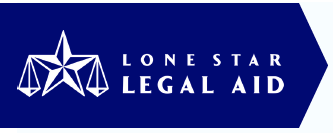 What’s Your Flood Risk?Investigate whether the property floods and purchase flood insurance, if needed.Talk to neighbors: Does the street flood? Did this house flood?Ask the landlord/owner about flooding history. Get the answer in writing before you buy or lease.Review past floods and buyouts in the area: https://riskfactor.com/Enter a Harris county address to assess its specific flood risk: https://riskfactor.com/Check out your property’s flood risk before leasing or buying.Review FEMA flood maps at https://msc.fema.gov/portalCompare the elevation of flood plain with the slab elevation of your home. Do not buy or lease in the 100-year floodplain.Within 500-year floodplain, home height should be above 500-year flood plain elevation. Do not buy a home with elevation below 500-year flood plain.A higher risk of storm surge exists in east and southeast Harris County below 25 feet.Avoid purchasing a home under 25 feet of elevation.Elevate the home above 25 feet.Houston streets are backup drainage systems: compare the height of slab of house to crown of the street.Avoid homes where slab is even with or just slightly above crown of the street. The slab should be 2 feet or more above the crown of the street.Know whether your zip code is an evacuation area. http://prepare.readyharris.org/Evacuation-MapLone Star Legal Aid - 1-866-659-0666 – http://www.lonestarlegal.org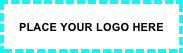 What’s Your Flood Risk?Investigate whether the property floods and purchase flood insurance, if needed.Talk to neighbors: Does the street flood? Did this house flood?Ask the landlord/owner about flooding history. Get the answer in writing before you buy or lease.Review past floods and buyouts in the area: https://riskfactor.com/Fill in with your state-specific information: https://floodfactor.com/Check out your property’s flood risk before leasing or buying.Review FEMA flood maps at https://msc.fema.gov/portalFill in with your state-specific informationKnow whether your zip code is an evacuation area. Fill in with your state-specific informationPlaceholder for organization contact info – phone number – website